ЈАВНО ПРЕДУЗЕЋЕ „ЕЛЕКТРОПРИВРЕДА СРБИЈЕ“ БЕОГРАДЕЛЕКТРОПРИВРЕДА СРБИЈЕ ЈП  БЕОГРАД-ОГРАНАК ТЕНТУлица Богољуба Урошевића-Црног  број 44Број:105-E.03.01-181950/7-2016              02.08.2016.          (место и датум)На основу члана 54. и 63. Закона о јавним набавкама („Службeни глaсник РС", бр. 124/12, 14/15 и 68/15), Комисија за јавну набавку број 3000/0232/2016 (78/2016) за набавку делова за сепарацију уља, на захтев заинтересованог лица, даје ДОДАТНЕ ИНФОРМАЦИЈЕ И ПОЈАШЊЕЊАУ ВЕЗИ СА ПРИПРЕМАЊЕМ ПОНУДЕБр. 1.Пет и више дана пре истека рока предвиђеног за подношење понуда, заинтересовано лице је у писаном облику од наручиоца тражило додатне информације односно појашњења а Наручилац у року од три дана од дана пријема захтева обајављује на Порталу јавних набавки и интернет страници Наручиоца,  следеће информације, односно појашњења:У тач.1 - Карактеристике сепаратора уља тип ПСМ1-3000 (ЗАХТЕВАНА ДОКУМЕНТАЦИЈА УЗ ПОНУДУ) наводите следеће:«За сепаратор уља тип ПСМ1-3000 је уз понуду потребно доставити и оверену изјаву под пуном кривичном и материјалном одговорношћу од произвођача/добављача и понуђача опреме да понуђени делови одговарају траженим по свим техничким карактеристикама за сепаратор уља тип ПСМ1-3000 сходно изведби. Након пријема робе извршиће се строго контролисан пријем робе. Уколико роба не одговара, биће враћена испоручиоцу на располагање као неодговарајућа.»У циљу испуњавања вашег захтева да «понуђени делови одговарају траженим по свим техничким карактеристикама за сепаратор уља тип ПСМ1-3000 сходно изведби», а како се ради о старом моделу сепаратора уља тип ПСМ1-3000 (1968 год.) који је претрпео модификације, молимо да:Питање 1:Питање 1:  За поз 1.1. (Вакуум пумпа сепаратора уља, поз. 26 на слици 2) наведете тачан тип пумпе или ознаку са плочицеОдговор1: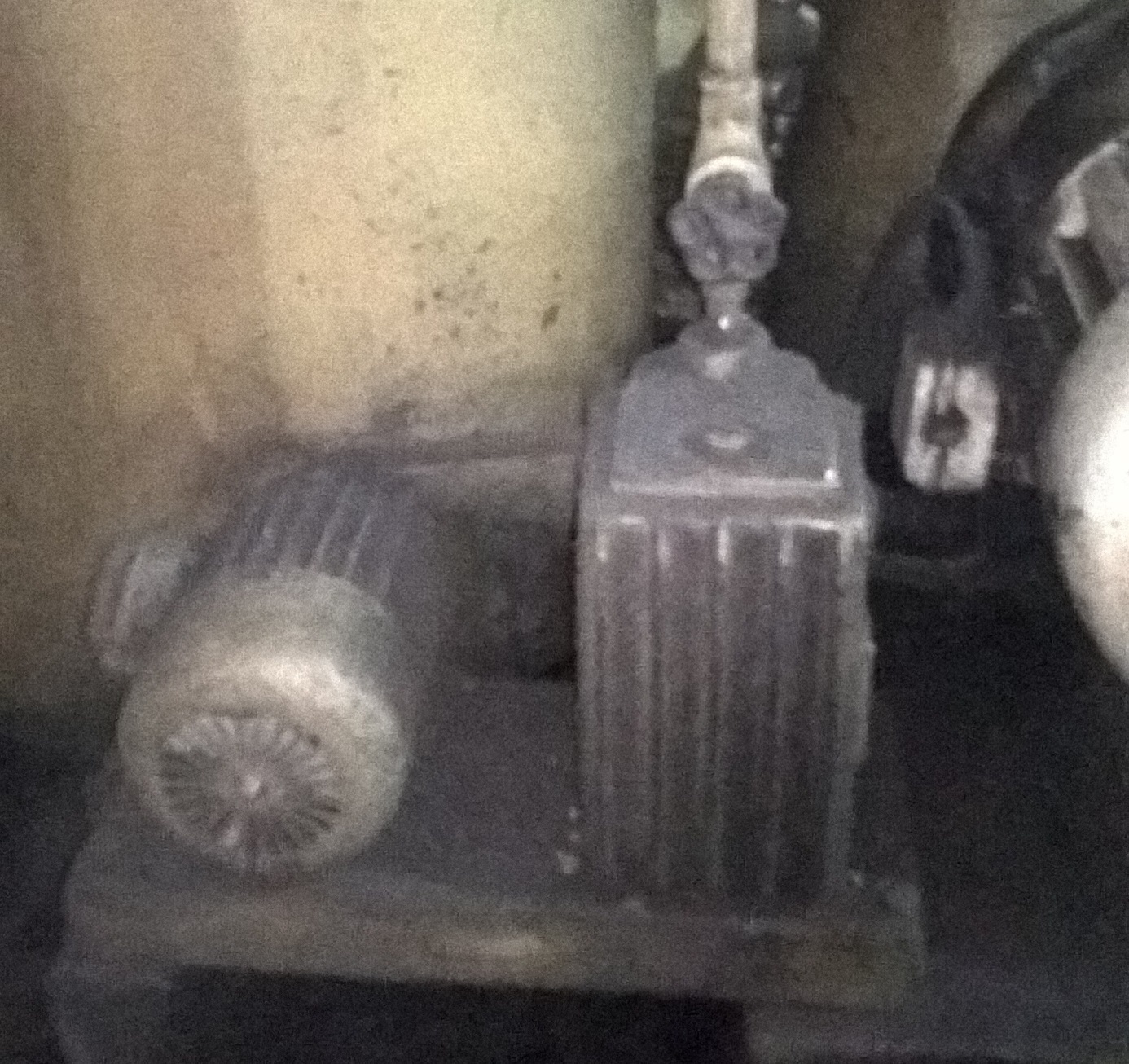 Фотографија вакуум пумпе на блоку А1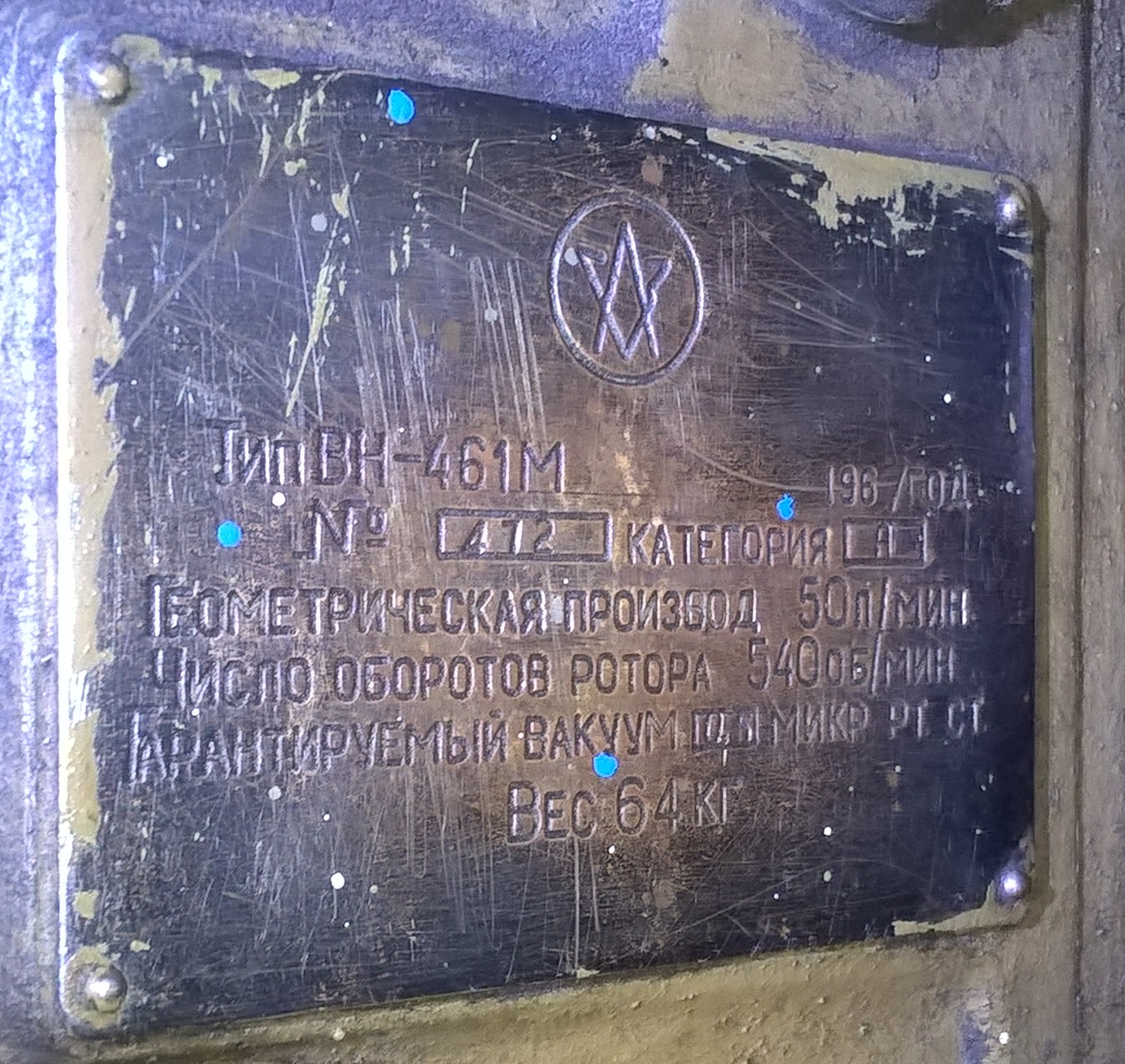 Натписна плочица вакуум пумпе на блоку А1Питање 2:За поз 1.2. (Зупчасте пумпе сепаратора уља, поз. 27 и 31 на црт 2, комплет са кућиштем) наведете тачан тип пумпе или ознаку са плочицеОдговор 2:Ова пумпе се налазе у једном кућишту – фотографија испод и не поседују натписну плочицу.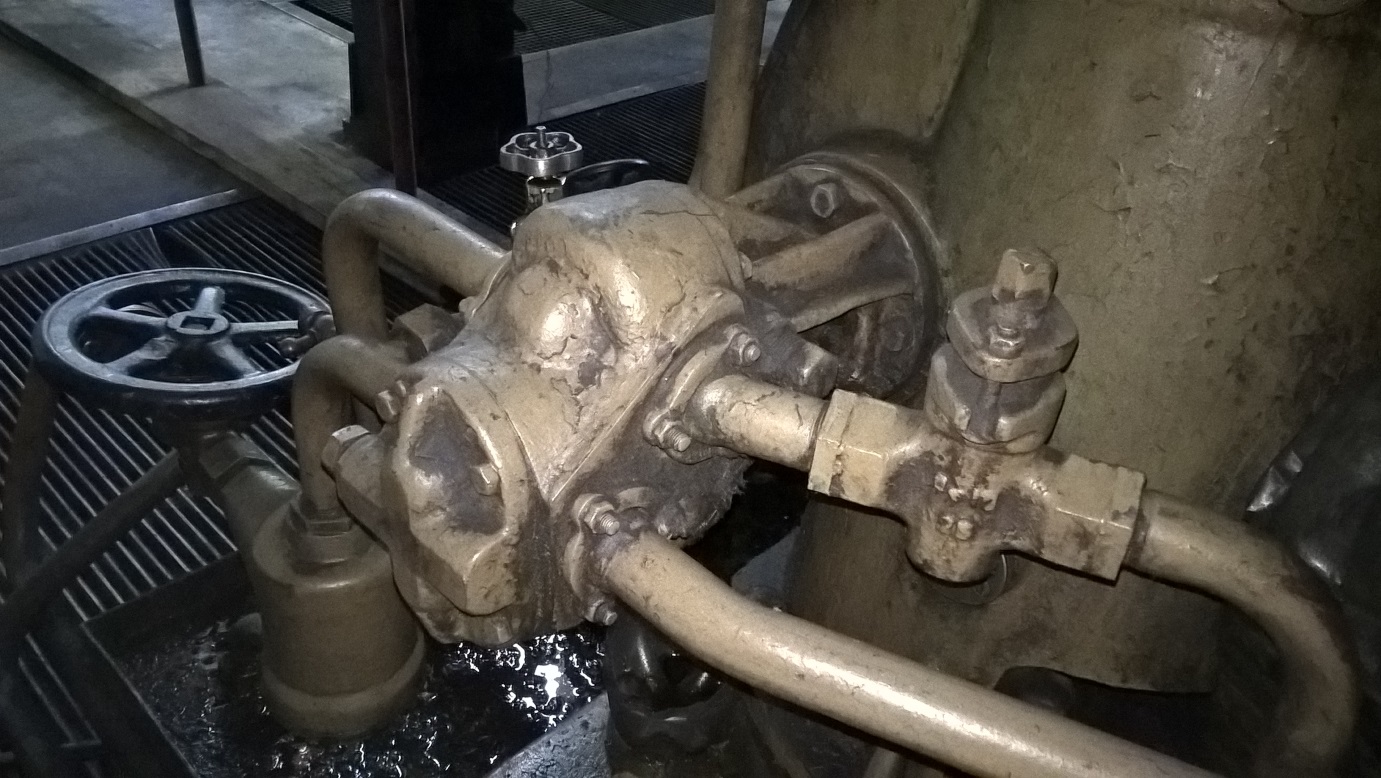 Зупчасте пумпе у кућиштуПозиција ових пумпи у шеми рада сепаратора је дата у техничкој спецификацији на слици 2 (позиције 27 и 31). Назив ових позиција на руском језику је: насос шестеренчатый.Питање 3:Ако за поз.1.2. истичете захтев «...са кућиштем» одговорите да ли тај захтев важи и за поз.1.1.Одговор 3:Позиција 1.1 – Вакуум пумпа се тражи комплет са кућиштем Питање 4:За поз.1.3. (Пужни точак (пужно коло) сепаратора уља, ознака ПСМ1-01-118СБ) одговорите да ли тражите «Колесо винтовое ПСМ1-01-118А» или неку другу модификацијуОдговор 4:За ову позицију се тражи: Пужни точак (пужно коло – пужни преносник) сепаратора уља, доступна каталошка ознака је ПСМ1-01-118 сб. Назив на руском језику за ову позицију је: шестерня червячная под овом каталошком ознаком – слика са спецификацијом резервних делова испод – позиција 1.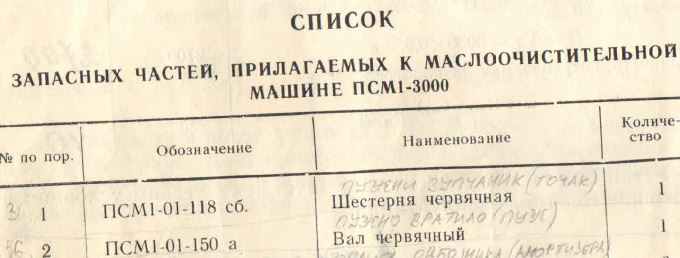 Ова позиција је дата на следећој слици испод – позиција 3 – колесо червячное. 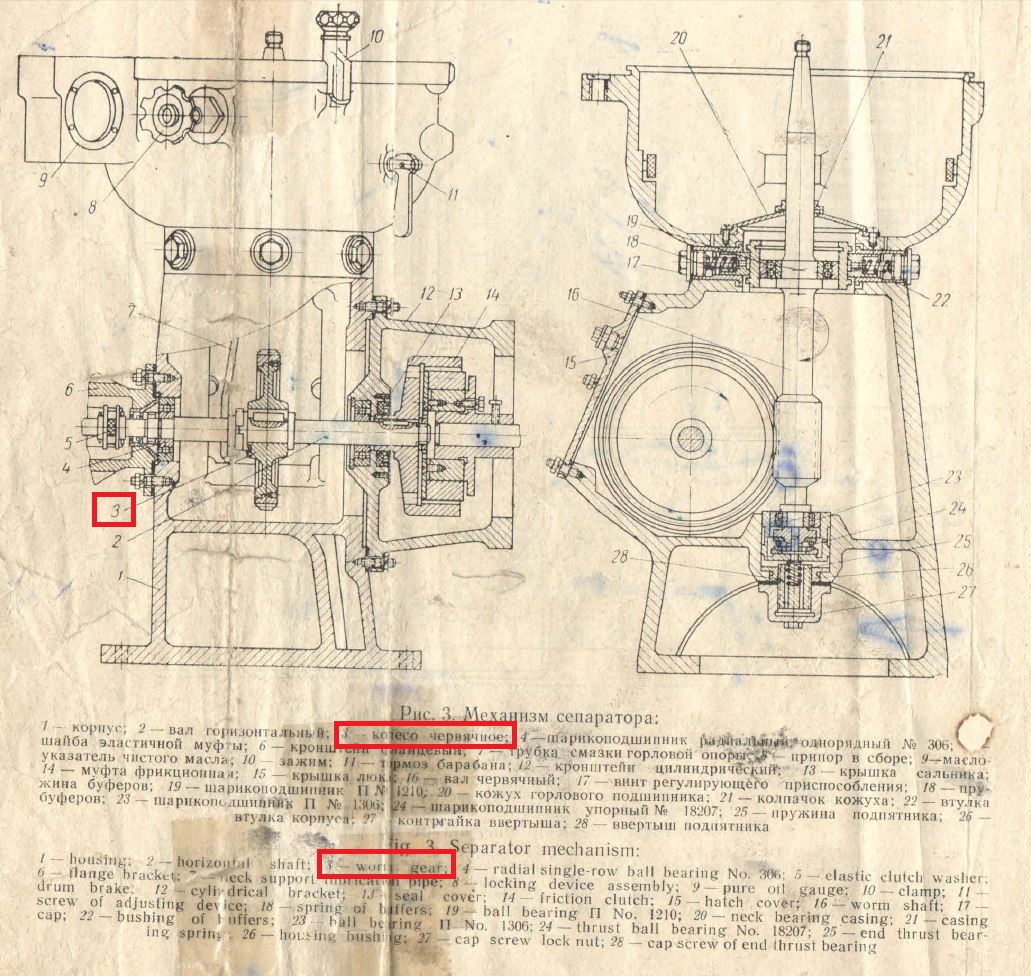 Питање 5:За поз.1.4. (Зупчасто вратило сепаратора уља, ознака ПСМ1-01-150А) објавите копију цртежа или списка са наведеном ознаком ПСМ1-01-150АОдговор 5:За ову позицију се тражи: Зупчасто вратило сепаратора уља, ознака, доступна каталошка ознака је ПСМ1-01-150 А. Назив на руском језику за ову позицију је: вал червячный под овом каталошком ознаком – слика са спецификацијом резервних делова испод – позиција 2.Ова позиција је дата на следећој слици испод – позиција 16 – вал червячный. 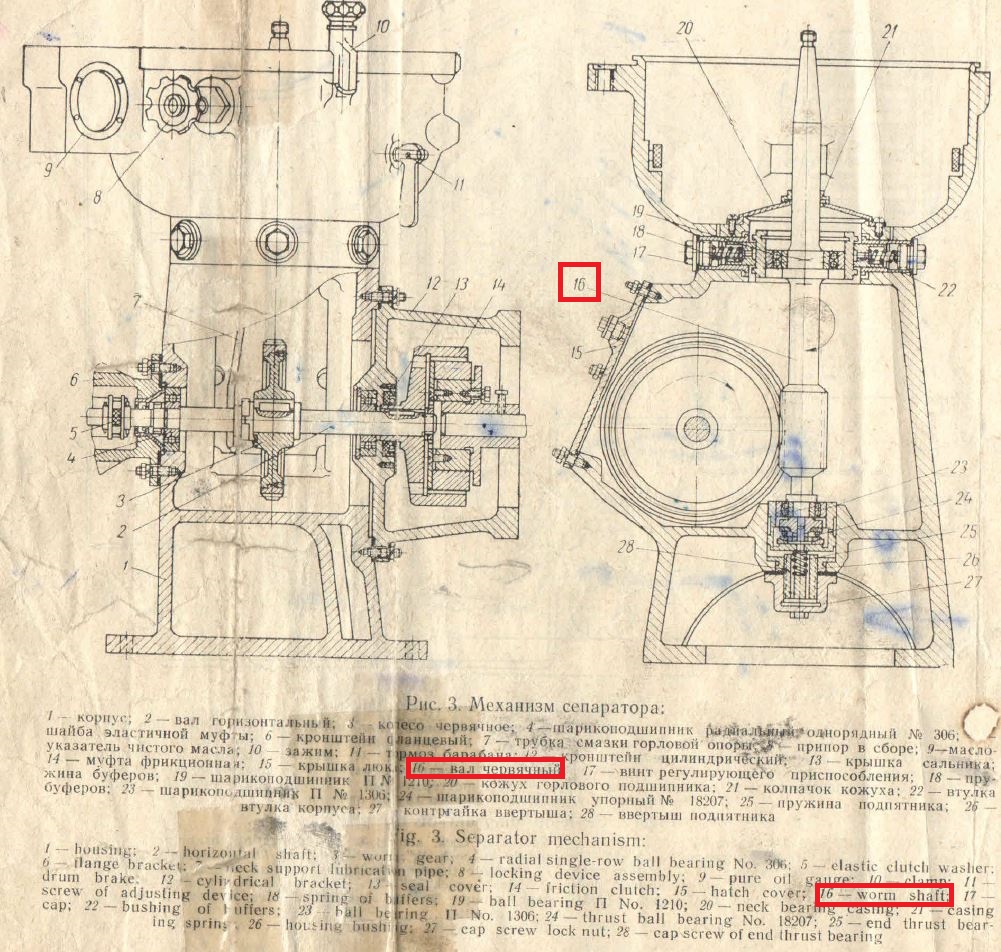 Питање 6:За поз.1.5. (Зупчасто вратило сепаратора уља, ознака ПСМ1-01-150 Фрикциона кочна облога сепаратора уља, ознака ПСМ1-01-262) објавите копију цртежа или списка са наведеном ознаком ПСМ1-01-262Питање 7:За поз.1.6. (Кочна трака сепаратора уља, ознака НЦМ-3, дет.63) објавите копију цртежа са наведеним детаљемОдговори за питања 6 и 7:Ознаке ових ставки у спецификацији су дате на слици испод – позиције 8 (са ставку у спецификацији 1.5) и 9 (за ставку у спецификацији 1.6):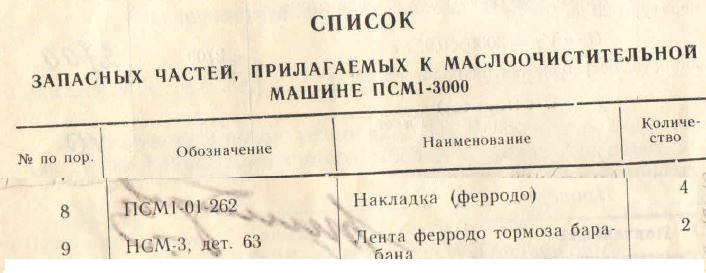 Фрикциона кочна облога сепаратора уља, ознака ПСМ1-01-262 и Кочна трака сепаратора уља, ознака НЦМ-3, дет.63 су део склопа фрикционе спојнице - позиција 14 на доступној слици испод. Ове ставке у спецификацији се односе на исти део, тј. кочна трака се монтира на део кочне облоге. У овој набавци се траже и траке 16 комада али и комплетне кочне облоге (које на себи имају и кочне траке), такође 16 комада.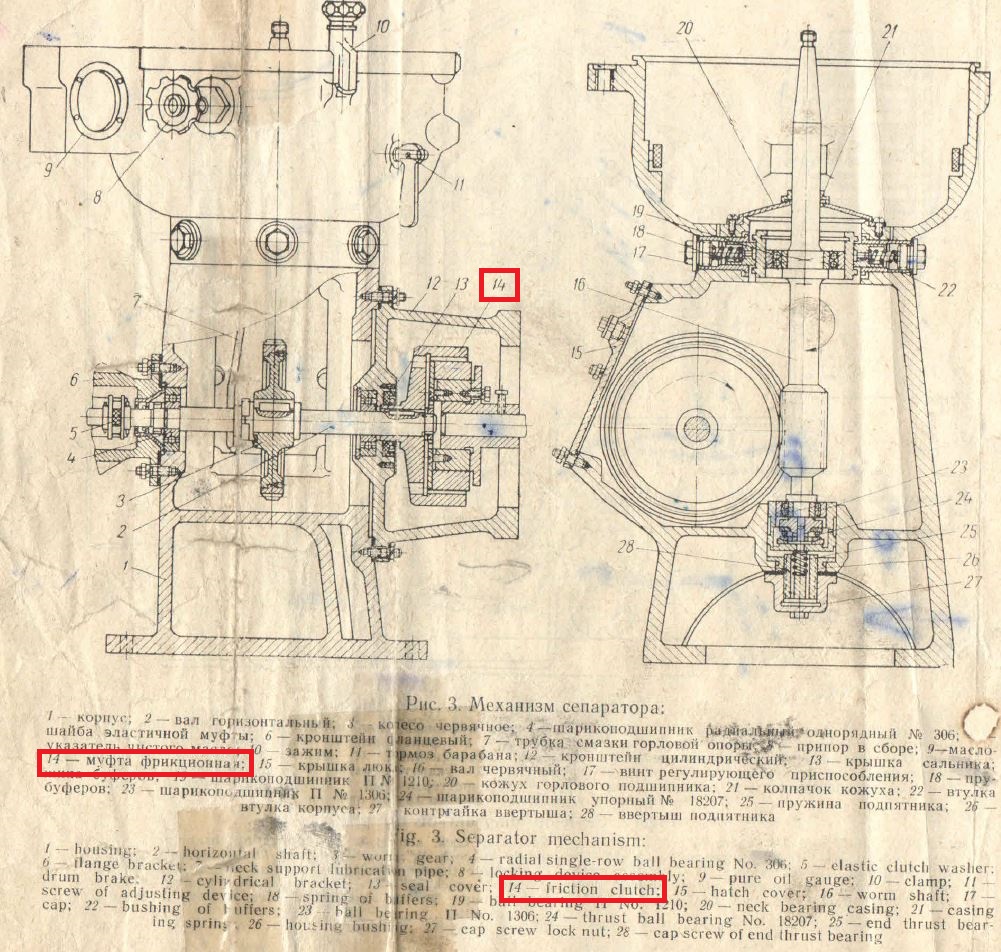 КОМИСИЈА______________________________________________